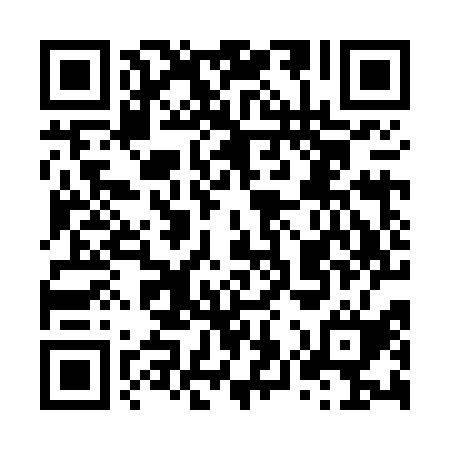 Ramadan times for Jagerszallas, HungaryMon 11 Mar 2024 - Wed 10 Apr 2024High Latitude Method: Midnight RulePrayer Calculation Method: Muslim World LeagueAsar Calculation Method: HanafiPrayer times provided by https://www.salahtimes.comDateDayFajrSuhurSunriseDhuhrAsrIftarMaghribIsha11Mon4:274:276:0711:573:585:485:487:2112Tue4:254:256:0511:563:595:495:497:2313Wed4:234:236:0311:564:005:505:507:2414Thu4:214:216:0111:564:015:525:527:2515Fri4:194:195:5911:564:025:535:537:2716Sat4:174:175:5711:554:035:545:547:2817Sun4:154:155:5511:554:055:565:567:3018Mon4:134:135:5311:554:065:575:577:3119Tue4:114:115:5111:544:075:585:587:3320Wed4:094:095:4911:544:086:006:007:3421Thu4:074:075:4711:544:096:016:017:3622Fri4:054:055:4511:544:106:026:027:3723Sat4:024:025:4411:534:116:046:047:3924Sun4:004:005:4211:534:126:056:057:4025Mon3:583:585:4011:534:136:066:067:4226Tue3:563:565:3811:524:146:086:087:4427Wed3:543:545:3611:524:156:096:097:4528Thu3:523:525:3411:524:166:106:107:4729Fri3:493:495:3211:514:176:126:127:4830Sat3:473:475:3011:514:186:136:137:5031Sun4:454:456:2812:515:197:147:148:511Mon4:434:436:2612:515:197:167:168:532Tue4:404:406:2412:505:207:177:178:553Wed4:384:386:2212:505:217:187:188:564Thu4:364:366:2112:505:227:207:208:585Fri4:344:346:1912:495:237:217:219:006Sat4:314:316:1712:495:247:227:229:017Sun4:294:296:1512:495:257:247:249:038Mon4:274:276:1312:495:267:257:259:059Tue4:244:246:1112:485:277:267:269:0610Wed4:224:226:0912:485:287:277:279:08